Dobcroft Infant School KS1 PE Assessment Grid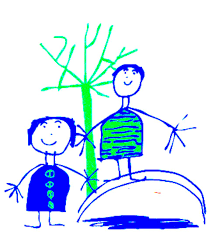 Name of pupil:                                      _                               _Year Year 1 Date achieved Year 2Date achievedYear 3Date achievedArea GeneralPupil can listen to and follow instructions.Pupils can change for PE in less than 10 minutes. Pupils can organise, set out and put away basic small equipment.GeneralPupils knows how to keep themselves and others sage in different environments.Pupil knows and can explain how to keep themselves and other safe in different environments.Pupil can understand and demonstrate working safely in different environments and with different equipment.GeneralPupils can talk about exercising, safety & short term effects of exercise e.g. getting out of breath.Pupil understands about exercising, safety & short term effects of exercise in relation to change in temperature & heart rate.Pupil can explain reasons for warming up / why exercise is good for health.GeneralPupils can safely perform teacher led warm ups. Pupil understands the need for a warm up & cool down.Pupils can describe their own & others work noting similarities & differences.  Pupils can suggest improvements.GeneralPupils can watch, listen to & discuss own work & that of their peers and suggest improvements. Pupil can work co-operatively in small group.Pupil can move from changing to a starter activity independently. GeneralPupils can watch, listen to & discuss own work & that of their peers and suggest improvements. Pupil can start to identify the different between their own performance & that of others.Pupil can use problem solving to find a solution to a situation.GamesPupil can stop a ball with basic control and send a ball in the direction of another person. Pupil can stop / catch a ball with control and pass a ball to someone else, or direct it at a target.Pupil can control and catch a ball with movement and accurately pass to someone else to retain possession.GamesPupil can stop a ball with basic control and send a ball in the direction of another person. Pupil can stop / catch a ball with control and pass a ball to someone else, or direct it at a target.Pupil can throw overarm and underarm.GamesPupil can travel in different directions and pathways with and without equipment.Pupil can move with and without equipment in a purposeful pathway.Pupil is beginning to influence opposed conditioned game.GamesPupil can follow simple games rules. Pupil can follow a number of defined rules. Pupil can field from a hit ball, chasing after a ball to retrieve.GamesPupil can take part in both sending and receiving a ball both on their own and with a partner. Pupil can take part in opposed conditioned games ( 3 v 1 )Pupil can ‘rally’ or ‘pass’ in sequence to maintain possession or advantage.GamesPupil can take part in both sending and receiving a ball both on their own and with a partner. Pupil can control a ball with a stick / bat to bounce or strike.  Pupil knows when to pass. Pupil understands specific attacking and defending skills of marking a player, creating and reducing space. Dance / Gymnastics Pupil can copy & explore basic body patterns, shapes & movements ie. Turn, jump, balance, pike, straddle, straight, pike with some control & co-ordination.Pupil can perform with control & co-ordination.  Pupil can copy, remember, explore & repeat 3 simple actions a varying speed, levels, shape and direction.  Pupil can make the right decision about choice of speed, level, shape, space and use of body part and equipment to improve their performance. Dance / Gymnastics Pupil can copy & explore basic body patterns, shapes & movements ie. Turn, jump, balance, pike, straddle, straight, pike with some control & co-ordination.Pupil can devise and repeat a sequence of 3 actions with a clear start and finish.Pupil can translate ideas from a variety of stimuli into movement.  Pupil can apply compositional ideas to sequences alone & with other on floor and using apparatus. Dance / Gymnastics Pupil can copy and repeat a sequence of 3 actions with a simple start and finish & perform in a controlled manner. Pupil can add a jump, turn or balance to link movements.  Pupil can compare, develop & adapt movement & motifs to create longer dances.  Dance / Gymnastics Pupil can copy and repeat a sequence of 3 actions with a simple start and finish & perform in a controlled manner. Pupil can respond imaginatively to a variety or stimuli.  Pupil can use dance and gym vocabulary to compare & improve their work.Athletics Pupil can run at different speeds and show basic control when hopping on either leg, jumping and running. Pupil can change speed & direction whilst running.Pupil can run at speed appropriate to the distance they are running, including sprinting. Athletics Pupil can run at different speeds and show basic control when hopping on either leg, jumping and running. Pupil can perform a combination of hop, skips and jumps such as hopscotch.  Pupil can take a running jump and can jump to increase height and distance and know how to do this. Athletics Pupil can run at different speeds and show basic control when hopping on either leg, jumping and running. Pupil can perform a combination of hop, skips and jumps such as hopscotch.  Pupil can demonstrate a range of throwing actions using various objects, underarm and overarm. Athletics Pupil can run at different speeds and show basic control when hopping on either leg, jumping and running. Pupil can challenge themselves to keep going and can sustain vigorous activity for 20 minutes. Pupil can continuously run for over 8 minutes (y3).Athletics Pupil can run at different speeds and show basic control when hopping on either leg, jumping and running. Pupil can challenge themselves to keep going and can sustain vigorous activity for 20 minutes. Pupil can challenge themselves to keep going and can sustain vigorous activity for 30 minutes. 